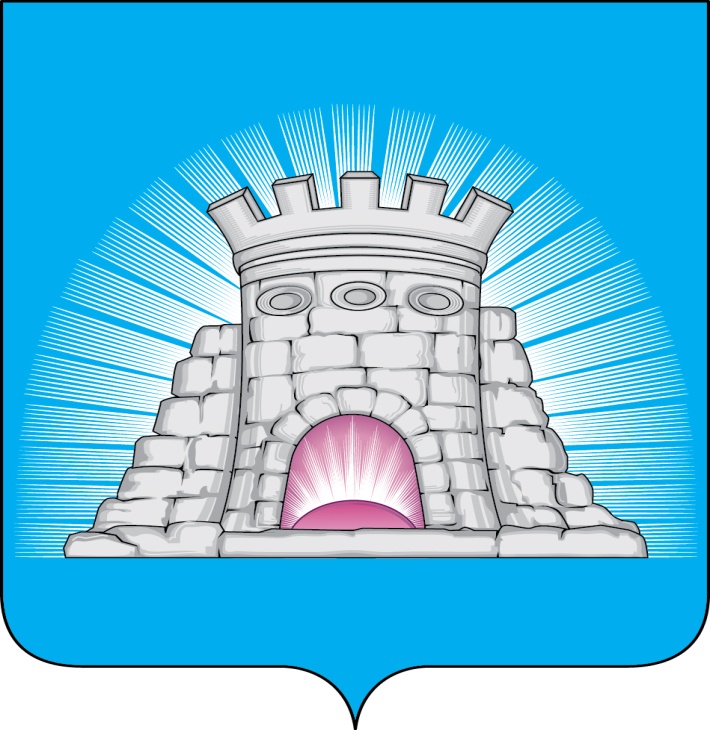 РАСПОРЯЖЕНИЕ   20.09.2022     № 345г.Зарайск                             Об утверждении  плана работ по формированию                                    проекта бюджета городского округа Зарайск                              Московской области  на 2023 год  и  на плановый                              период  2024 и 2025 годов     В соответствии с пунктом 2 статьи 169 Бюджетного кодекса Российской Федерации, Положением о бюджетном процессе в городском округе Зарайск Московской области:                                  1.  Утвердить план работы по формированию проекта бюджета городского округа Зарайск Московской области на 2023 год и  на плановый период 2024 и 2025 годов (прилагается).      2.  Назначить  должностным  лицом администрации  городского округа Зарайск Московской области, ответственным за формирование проекта бюджета городского округа Зарайск  Московской области на 2023 год и на плановый период 2024и 2025 годов начальника финансового управления администрации городского округа Зарайск Московской области  Морозову Л.Н.     3. Опубликовать настоящее распоряжение на официальной сайте  администрации городского округа  Зарайск Московской области.Глава городского округа Зарайск  В.А. ПетрущенкоВерно:Начальник службы делопроизводства Л.Б. Ивлева20.09.2022Послано: в дело, ФУ-2, Глухих И.Е., Простоквашину А.А.,  Гулькиной Р.Д., ОЭиИ, УО, комитет по КФКСРДи М, КУИ, ОБУиО администрации, МКУ «ЦВД», МКУ«ЦПТ», МКУ «МФЦ»,  МБУ«ЦИУР», МБУ «Благоустройство,                 ЖКХ и ДХ», МКУ «Ритуал», КСП,  прокуратуре, СВ со СМИ.   И.В. Никулина66-2-60-42                                                                                                       004849                                                                                                       Приложение                                                                                                 к распоряжению  главы                                                                                                        городского округа Зарайск 									                    Московской области                                                                                                 от  20.09.2022  № 345                                                                                                                                                                                        								  ПЛАН     РАБОТЫпо формированию проекта  бюджета  городского округа  Зарайск  Московской   области на 2023 год и на плановый период  2024 и 2025 годов№№ п/пНаименование мероприятийСроки исполненияОтветственные1.Подготовка и принятие нормативно-правовых актов по местным  налогам и сборамПо мере необходимостиГлухих И.Е.Совет депутатов2.Внесение изменений в бюджетный процесс городского округа Зарайск Московской области По мере необходимости  Морозова   Л.Н.Совет депутатов3.Разработка  и утверждение «Основных направлений  бюджетной,  налоговой   и  долговой политики на 2023 год и  на плановый период 2024 и 2025 годов»сентябрьФинансовое управление4.Актуализация Перечня главных администраторов доходов бюджета, источников финансирования дефицита бюджета городского округа Зарайск Московской областиоктябрьФинансовое управление5.Проведение совещания с главными распорядителями бюджетных средств, отделами (управлениями ) администрации  по вопросам формирования проекта бюджета городского округа Зарайск Московской области на 2023 год и на плановый период 2024  и 2025 годовоктябрьМорозова   Л.Н.,главные распорядители  бюджетных средств, представители МКУ «ЦБГОЗ»6.Доведение до главных администраторов бюджетных средств:методики определения расчетных показателей общей стоимости предоставления муниципальных услуг, оказываемых за счет средств бюджетов городских  округов Московской области по полномочиям городских округов на 2023 год и на плановый период 20247 и 2025 годов, разработанной в соответствии с Законом Московской области «О нормативах стоимости предоставления муниципальных услуг, оказываемых за счет средств бюджетов муниципальных образований Московской области, применяемых при расчетах межбюджетных трансфертов» и необходимой для определения расчетных показателей по расходам к  проекту бюджета городского округа Зарайск  на 2023 год и на плановый период 2024 и 2025 годов;прогноза  предельных объемов расходов бюджета городского округа Зарайск Московской области по отраслям, в том числе на оплату  труда муниципальных служащихоктябрьФинансовое управление7.Прогнозирование   доходов бюджета городского округа Зарайск Московской области на 2023 год и на плановый период 2024 и 2025 годов на основе прогноза социально-экономического развития городского округа Зарайск Московской области до17октябряГлавные администраторы  доходов 8.Подготовка  и представление  в Отдел экономики и инвестиций  администрации: проектов муниципальных программ на очередной финансовый год и  на плановый период,  подлежащих принятию в текущем финансовом году;  проектов  внесения  изменений в муниципальные программы  на очередной финансовый год и на  плановый период, предусматривающих изменение состава и (или) объема бюджетных ассигнований на исполнение действующих расходных обязательств и (или) вновь принятых расходных обязательств на очередной финансовый год и на плановый периоддо17 октябряГлавные распорядители,  отраслевые (функциональные) отделы администрации городского округа, Комитет по управлению имуществом, Финансовое управление, Отдел экономики и инвестиций9.Представление   в  Финансовое управление:              предварительных  итогов социально-экономического развития городского округа за истекший период финансового года и ожидаемые итоги социально-экономического развития городского округа за текущий финансовый год;  прогноза социально-экономического развития  городского округа Зарайск Московской области на 2023 год и на период  до 2025 года до17октябряОтдел экономики и инвестиций  администрации городского округа  10. Разработка и представление в Финансовое управление :проектов муниципальных программ  городского округа Зарайск Московской области  на очередной финансовый год и плановый период;прогноза  расходов бюджета  городского округа Зарайск Московской области  на 2023-2025 годы  на обеспечение выполнения  функций   ОМС,  функциональных (отраслевых) отделов  администрации,  проектов  бюджетных смет  муниципальных  казенных учреждений, обоснований к ним; сводных показателей проектов муниципальных  заданий на оказание муниципальных услуг (выполнение работ)муниципальными  бюджетными и автономными  учреждениями  городского округа Зарайск  Московской области на 2023  год и  на плановый период 2024 и 2025 годов; 
сводных  показателей проектов  планов финансово-хозяйственной деятельности бюджетных и автономных учреждений  на обеспечение выполнения  муниципального задания, расчетов объемов средств и обоснований  к ним,  сводных тарификаций;прогноза  расходов  бюджета городского округа Зарайск Московской области  на 2023 год и на плановый период 2024 и 2025 годов на бюджетные инвестиции в объекты капитального строительства и (или) на приобретение объектов недвижимого имущества в муниципальную собственность городского округа Зарайск Московской области;прогноза расходов бюджета городского округа Зарайск Московской области на 2023 год и на плановый период 2024 и 2025 годов на проведение мероприятий городского округа  Зарайск  Московской области;прогноза расходов городского округа Зарайск Московской области  о предоставлении главным распорядителям субсидий на иные цели муниципальным бюджетным и автономным учреждениям  на 2023 год и на  плановый период 2024 и 2025 годов с приложением расчетов и обоснований;расчет потребности в средствах на 2023 год и на плановый период 2024 и 2025 годов на выплату пенсии за выслугу лет лицам, замещавшим муниципальные должности в органах местного самоуправления  и  отраслевых отделах  администрации, муниципальным служащим;прогноза  расходов на оплату труда работников учреждений бюджетной сферы городского округа Зарайск Московской области на 2023 год и на плановый период 2024 и 2025 годов  в соответствии с нормативно-правовыми актами городского округа Зарайск Московской области с приложением расчетов и их обоснований (в том числе за счет средств межбюджетных трансфертов);прогноз доходов муниципальных бюджетных и автономных учреждений городского округа Зарайск Московской области от оказания платных услуг и приносящей доход деятельности, получения безвозмездных (спонсорских) средств,  и прогноз бюджетных расходов, осуществляемых за счет указанных доходов в разрезе разделов и подразделов классификации расходов бюджета, целевых статей, групп и подгрупп видов расходов;до 17 октября Главные распорядители бюджетных средствОтраслевые (функциональные) отделы администрацииМКУ «Централизованная бухгалтерия ГОЗ»11.Составление проекта бюджета городского округа Зарайск  Московской области  на 2023 год и на плановый период 2024 и 2025 годов:-  подготовка реестра источников доходов бюджета городского округа Зарайск Московской области;-  прогноз доходов  бюджета городского округа Зарайск Московской области на 2023 год и на плановый период 2024 и 2025 годов-проверка  представленных  ОМС, отраслевыми (функциональными) отделами администрации, главными распорядителями бюджетных средств  прогнозных  показателей, сводных расчетов, смет, планов ФХД, проектов  муниципальных программ;-составление  ожидаемого  исполнения бюджета   городского округа Зарайск  Московской области  за 2022 год по доходам, расходам, источникам  финансирования дефицита (профицита)  бюджета;-разработка  проектов   программ  муниципальных заимствований    и муниципальных гарантий городского округа Зарайск Московской области на очередной финансовый год и плановый период;-подготовка проекта решения Совета депутатов городского округа Зарайск Московской области на 2023 год и на плановый период 2024 и 2025 годов и приложений к нему;- подготовка пояснительной записки к проекту бюджета городского округа Зарайск Московской области  на 2023 год и на плановый период 2024 и 2025 годов;до 1 ноябрядо 1 ноябрядо 1ноябрядо 1ноябрядо 1ноябрядо 1ноябрядо 01 ноября Финансовое управление12.Подготовка   проекта  бюджета городского округа  Зарайск Московской области на 2023 год и на плановый период 2024 и 2025 годов и представление  его на рассмотрение   в  администрацию городского округа Зарайск Московской областидо 01 ноября  Администрация городского округа ЗарайскФинансовое управление13.Рассмотрение материалов по бюджету в сроки, установленные главой городского округаГлава округа,зам. главы администрации по курируемым направлениям, специалисты финансового управления, отдела экономики и инвестиций14.Внесение   главой  городского  округа  в Совет депутатов городского округа  Зарайск Московской области проекта бюджета городского округа  на 2023 год и плановый период 2024 и 2025 годов15 ноября Глава городского округа15.Направление  проекта бюджета городского округа  Зарайск на 2023 год и на плановый период 2024 и 2025 годов (полный пакет документов)  в  Совет  депутатов  городского округа Зарайск Московской области (комиссия по  финансам и бюджету) и Контрольно-счетную палату городского округа Зарайск Московской области15 ноябряПредседатель Совета депутатов городского округа16. Подготовка  «Бюджета для граждан» по материалам  проекта   бюджета городского округа Зарайск Московской области  на 2023 год и на плановый период 2024 и 2025 годов 15 ноября Финансовое управление17.Обеспечение формирования проекта  решения Совета депутатов городского округа Зарайск Московской области «О бюджете городского округа Зарайск Московской области на 2023 год и на плановый период 2024 и 2025 годов» в подсистеме исполнения бюджета государственной информационной системы «Региональный электронный бюджет Московской области»(далее-ГИС РЭБ)17 ноябряФинансовое управление18.Внесение предложений по дате проведения  публичных  слушаний24ноябряПредседатель комиссии  Совета  депутатов по финансам и бюджету19.Организация и проведение публичных слушаний по проекту бюджета городского округа Зарайск Московской области на 2023 год и  на плановый период 2024 и 2025 годов13 декабряСовет депутатов городского округа20.Рассмотрение и принятие Советом депутатов городского округа решения «О бюджете городского округа Зарайск Московской области на 2023 год и на плановый период 2024 и 2025 годов»15 декабряСовет депутатов городского округа Зарайск МО21. Подготовка «Бюджета для граждан» по материалам  утвержденного  бюджета городского округа Зарайск Московской области на 2023 год и на плановый период 2024 и 2025 годов 15 декабряФинансовое управление22.Направление  решения  Совета депутатов городского округа Зарайск Московской области «О бюджете городского округа Зарайск Московской области на 2023 год и на плановый период 2024 и 2025 годов» с приложениями в Министерство экономики и финансов Московской областиВ 2-х недельный срок с момента принятия Советом депутатов городского округа Зарайск бюджета на очередной финансовый год и плановый периодФинансовое управление 